Татарстан Республикасы Нурлат муниципаль районыБашкарма комитеты архив бүлеге тарафыннан дәүләт хезмәтләре күрсәтүнең административ регламентыняңа редакциядә  раслау турында“Дәүләт хезмәтләрен һәм муниципаль хезмәтләр күрсәтүне оештыру турында” 2010 елның 27 июлендәге 210-ФЗ номерлы Федераль законны гамәлгә ашыру максатында, Татарстан Республикасы Министрлар Кабинетының 2010 елның 2 ноябрендәге “Татарстан Республикасы дәүләт хакимиятенең башкарма органнары тарафыннан дәүләт хезмәтләре күрсәтүнең административ регламентын эшләү һәм раслау тәртибен раслау турында һәм Татарстан Республикасы Министрлар Кабинетының аерым карарларына үзгәрешләр кертү турында” 880 нче карары, Татарстан Республикасы Нурлат муниципаль районы Башкарма комитетының “Җирле үзидарә органнары тарафыннан муниципаль хезмәтләр күрсәтүнең административ регламентын эшләү һәм раслау тәртибен раслау турында” 2012 елның 6 августындагы 1085/1 номерлы карары  нигезендәКАРАР БИРӘМ:1.Татарстан Республикасы Нурлат муниципаль районы Башкарма комитетының архив бүлеге тарафыннан дәүләт хезмәте  күрсәтүнең административ регламентын расларга:1.1.Архив фондлары буенча дәүләт милкенә кертелгән һәм муниципаль архивта сакланучы архив белешмәләрен, архив өземтәләрен, архив документларының күчермәләрен бирү буенча дәүләт хезмәте күрсәтүнең административ регламенты;1.2.Дәүләт милкенә кертелгән һәм муниципаль архивта сакланучы архив документларын муниципаль архивның уку залында эшләү өчен файдаланучыга бирү буенча дәүләт хезмәте күрсәтүнең административ регламенты;1.3. Милекнең дәүләт формасына ия булган юридик затларга архивлар эшендә методик һәм гамәли ярдәм һәм документларның дөрес кулланылышы  буенча дәүләт хезмәте күрсәтүнең административ регламенты;1.4.Дәүләт милкенә кертелгән архив документларының урнашкан җире нигезендә конcультация бирү буенча дәүләт хезмәте күрсәтүнең административ регламенты.2.Әлеге карар үз көченә кергән көннән алып “Татарстан Республикасы Нурлат муниципаль районы Башкарма комитеты архив бүлеге тарафыннан дәүләт хезмәтләре күрсәтүнең административ регламентын яңа редакциядә  раслау турында”  2016 елның 10 августындагы 751 нче карарын гамәлдән чыккан диеп санарга.3. Карарның үтәлешен контрольдә тотуны үз өстемдә калдырам.Җитәкче                                                                                               А.С. ӘхмәтшинИСПОЛНИТЕЛЬНЫЙ КОМИТЕТ НУРЛАТСКОГО МУНИЦИПАЛЬНОГО РАЙОНА
РЕСПУБЛИКИ  ТАТАРСТАНИСПОЛНИТЕЛЬНЫЙ КОМИТЕТ НУРЛАТСКОГО МУНИЦИПАЛЬНОГО РАЙОНА
РЕСПУБЛИКИ  ТАТАРСТАН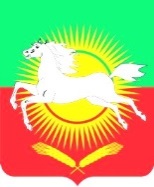 ТАТАРСТАН РЕСПУБЛИКАСЫНУРЛАТ МУНИЦИПАЛЬ РАЙОНЫ БАШКАРМА КОМИТЕТЫТАТАРСТАН РЕСПУБЛИКАСЫНУРЛАТ МУНИЦИПАЛЬ РАЙОНЫ БАШКАРМА КОМИТЕТЫПОСТАНОВЛЕНИЕ                                                                                                               КАРАР________________                                                                            _______________________                                                                            _______________________                                                                            _______________________                                                                            _______________________                                                                            _______